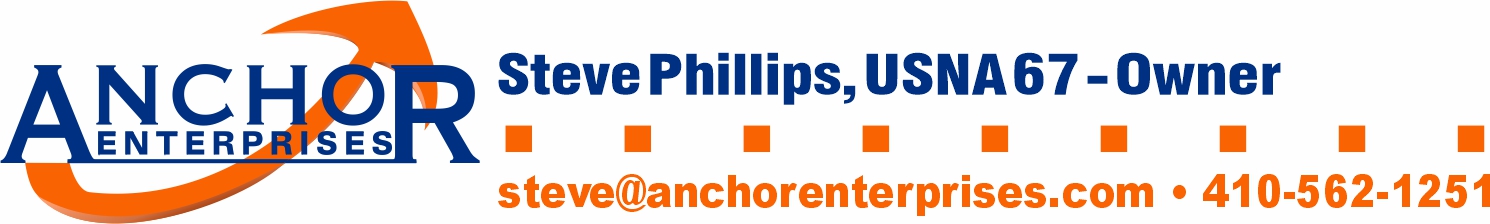 SIZE CHART -  USNA Class of 96 Stars And Stripes Tri-Blend Pullover Fleece Hood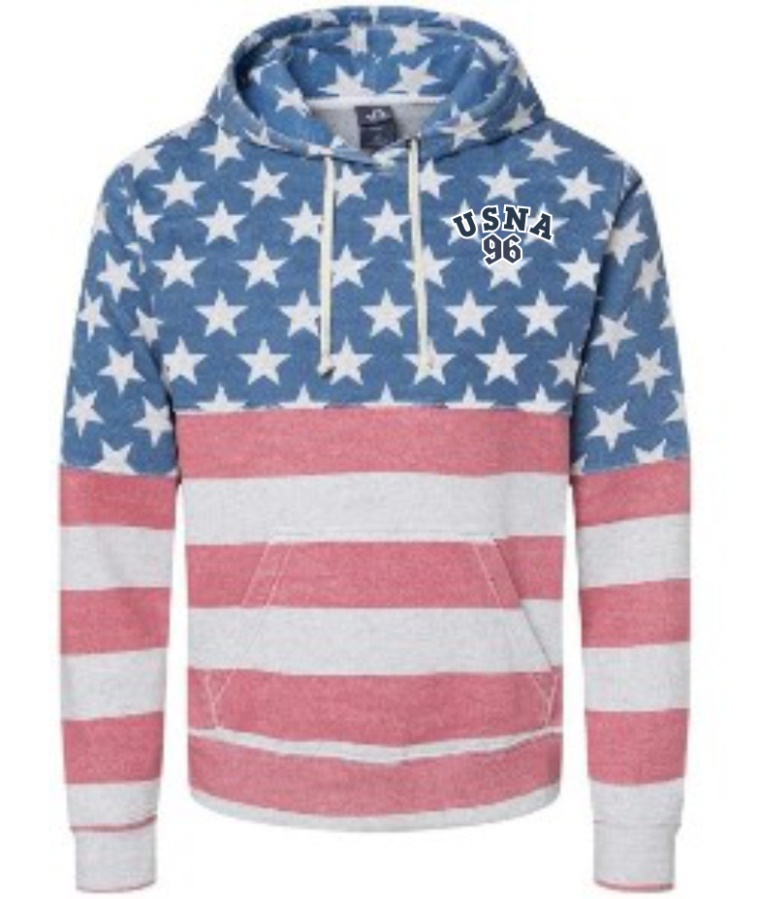 Tri-Blend Pullover Fleece HoodMLXL2XL3XLBody Width20.5222425.7527.5Body Length26.52829.530.531.5Sleeve Length (CBN to Cuff)3435363738